Purpose of this strategyOur risk management strategy is designed to carry out the risk management policy of our organisation. Together, our policy and our strategy, will help us embed risk management in day-to-day decision making across our organisation.The strategy details:the outcomes we want to achieve when it comes to management riskthe frameworks and processes we will put in place to achieve those outcomesthe culture we want to createresources allocated to the work of changehow we’ll monitor the progress of the strategyhow we’ll measure success.The action plan sets out the tasks that will deliver the outcomes defined in our risk management policy. By carrying out these tasks we will become more ‘risk mature’ and be able to confidently attest that we meet the mandatory requirements of the risk management framework.Supporting us to deliver this strategyThis could be a statement or endorsement from your Executive and/or Audit & Risk Committee or Board committing to the strategy. The vision and purpose of the organisationWhere do you want the organisation to be in three years from now? What outcomes have you defined in your risk management policy?What risks are you responding to, and anticipating, in your internal and external context?Objectives What distinctive features of your organisation’s functions and activities will shape your risk management strategy?What distinctive features of your organisation’s remit as a public service organisation will shape your risk management strategy?What improvement opportunities have been suggested by the Risk Maturity Benchmark (RMB)?What do you need to do to make sure you meet the mandatory requirements?What do you need to do to make sure your board’s risk appetite informs the design of your products and services and your operational decisions?What skills and capabilities do your people need to carry out the policy and the strategy?What changes do you need to make to your risk management framework and processes so that decision makers can carry out the organisation’s functions and activities more effectively?What time, information and other resources do they need to carry out the policy and strategy?What new practices and techniques will help them manage risk better?What actions do you need to take to so that the organisation meets its obligations relating to other government policies or legislation?What new risks in your internal and external context do you need to act on?What do you need to do differently to create and protect value for the organisation and the people, places and systems in your care?PerformanceReporting on tasks in the strategyWhen will you report on the progress of the strategy?Which key figures in your governance model will you report to?How often will you report?Monitoring achievement of outcomesWhat risk indicators do we need to watch to make sure we stay within our risk appetite?What performance indicators do we need to watch to make sure we are achieving outcomes defined in the policy.What processes and frameworks do we need to monitor these indicators?Review of the strategyWhen and how will you evaluate to see whether the tasks outlined in this strategy are delivering the outcomes defined in the policy?Action plan (with example tasks)TasksPriorityDeliverableAccountabilityPolicy referenceMonitoring and reviewTarget DateProgressDevelop a change management strategy to improve our risk cultureHigh value / Moderately difficultStrategy approved by the executive leadership teamDirector People & CultureAudit & Risk Committee30 Dec 2020Put in place a policy and strategy for managing risks associated with cyber threatHigh value / DifficultPolicy and strategy approved by the BoardChief Risk OfficerBoard30 Dec 2020Update position descriptions for executive roles to include risk management KPIsHigh value / EasyAll Executive roles have updated position descriptions and contracts with risk KPIsDirector People & CultureExecutive Leadership Team28 February 2021Identify what key risk indicators we need to watch in order to stay within our Board’s risk appetiteHigh value / DifficultA list of recommended key risk indicators supported by analysis of risks, risk appetite and toleranceChief Executive OfficerBoard30 June 2021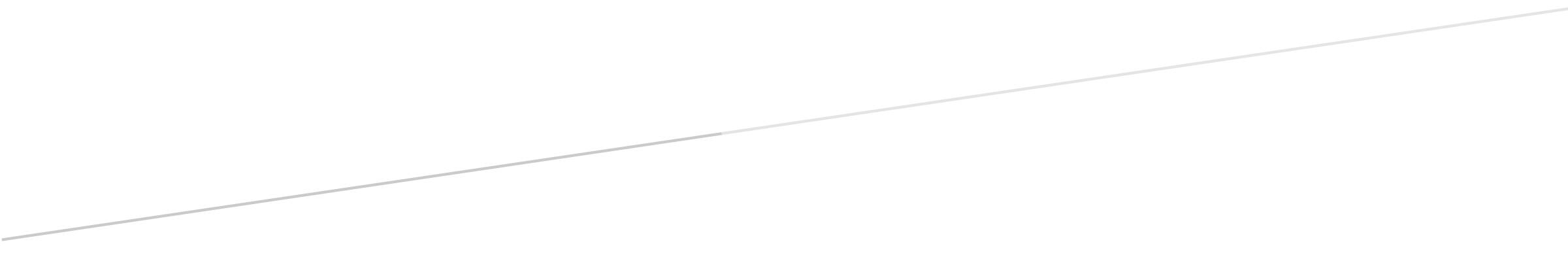 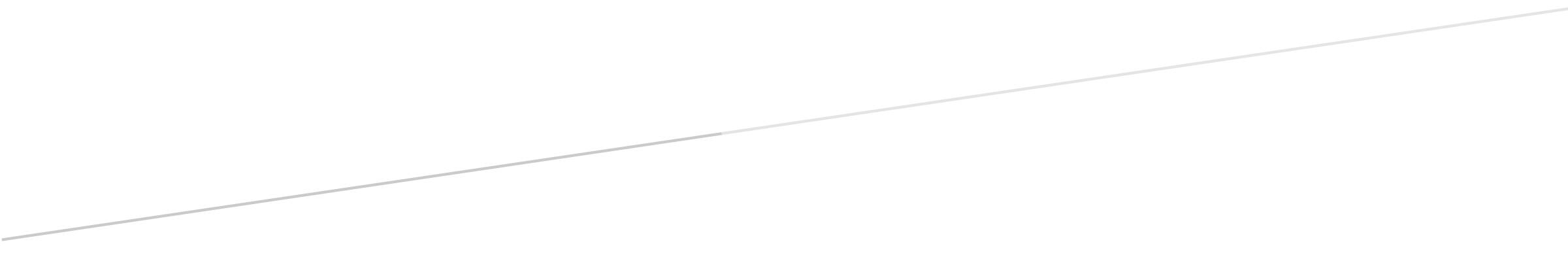 